Boy Scout Troop 97 Christmas GreensSwag with holly and berries, overall length 18”		$14.00Medium Fancy Wreath  Mixed greens, berries, cones  12”frame, overall size 22”					$30.00Large Wreath  Mixed greens, 16”frame, overall size 26” 			$30.00Pick up Saturday, Dec. 3rd from 8:00 a.m. to 11:00 a.m. at the 
Annual Boy Scout Pancake Breakfast at Bryn Athyn Society BuildingCash and Checks made payable to BA Troop 97 are accepted methods of payment.Thank you for supporting our troop and our activities.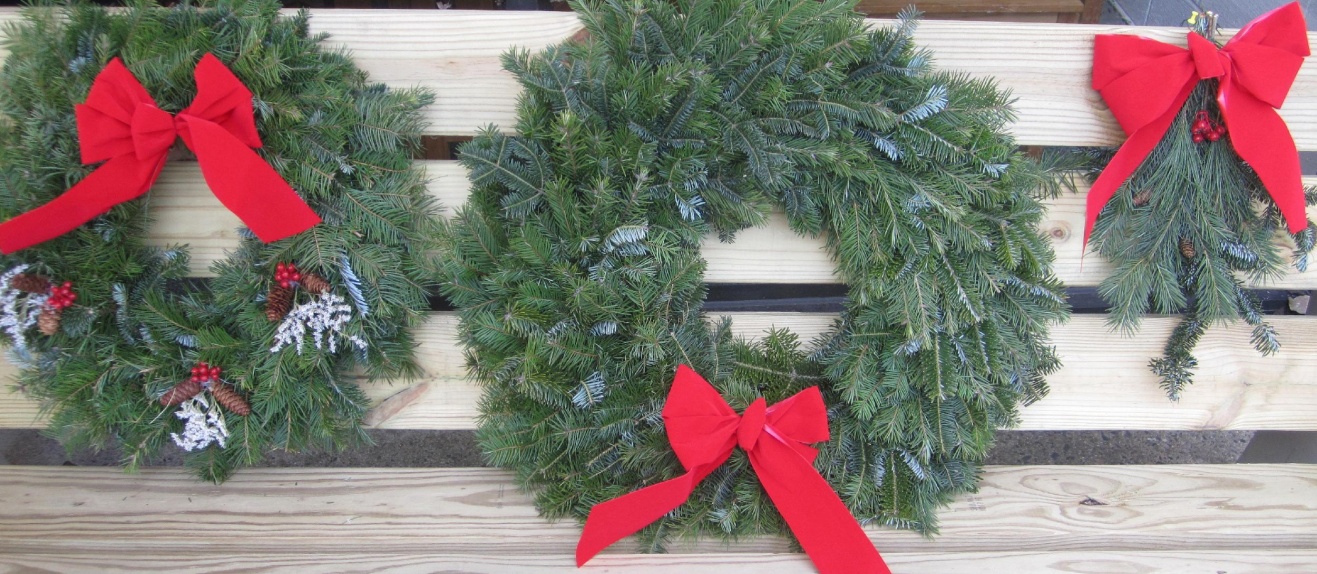 